KwaliteitscharterOnze plechtige belofte aan de klantenDeze verklaring van de Online Professional Publishers’ Association Belgium (OPPAb) omvat  een kwaliteitsengagement  en zet de standaarden uit die De Persgroep Publishing, IPM Group, Les Editions de L’Avenir, Mediahuis, Rossel Groupe en Roularta Media Group in hun omgang met reclamepartners zullen hooghouden. Er wordt duidelijk  uitgelegd hoe professionele online uitgevers zaken  doen en wat het serviceniveau is dat men kan  verwachten.Door deze verklaring uit te geven, wensen wij uiteen te zetten wat in onze ogen eerlijk is en willen wij aantonen dat wij op een transparante en open manier te werk  gaan om van al onze stakeholders de hoogste kwaliteit te bekomen.GebruikersacceptatieOnze allergrootste zorg is de beleving van ons lezerspubliek en de handhaving van de vertrouwensband die wij met hen hebben. Wij zetten duidelijk onze verbintenissen naar de lezers toe uiteen rond  transparantie, data privacy en gebruikerservaring, inclusief hoe we hen reclame zullen aanbieden    Brand safety2.1. Wij zorgen ervoor dat alle advertenties in een kwalitatieve context geplaatst worden die uw merk niet schaadt. OPPAb-leden zijn private wettelijke entiteiten, of afdelingen van deze wettelijke entiteiten, die aan de volgende voorwaarden voldoen:uitgevers van geschreven persproducten of audiovisuele nieuwsproducten;met als hoofdactiviteit de productie en publicatie van content;eigenaar van één of meerdere .be-websites;met content die ontwikkeld werd door een redactieploeg die een wezenlijk deel uitmaakt van de wettelijke entiteit en waarvan minstens 50 % een erkende Belgische journalist is;  bereik en traffic worden door het CIM gemeten.2.2. Voor campagnes die lopen op websites van OPPAb-leden:2.2.1. Wij gaan volgens de allerhoogste normen te werk om te garanderen dat reclame enkel in een geschikte context gezien wordt. Dat omvat:geen fake news;hoge viewability-normen;weinig of geen fraude.Erkende websides.2.2.2. Wij hebben mensen die specifiek als opdracht meekrijgen om uit te kijken naar content die  een ongeschikte reclamecontext oplevert (b.v. rampen). In geval van twijfel sluiten wij dergelijke content uit tot wij de adverteerder geraadpleegd hebben.2.2.3. Op verzoek bieden wij standaard en op maat gesneden thema-uitsluitingen voor adverteerders die de wens  uiten om niet tegenover een bepaalde content gezien te worden.Viewability3.1. OPPAb-leden garanderen een continue optimalisatie van de viewability ratio’s om resultaten te  leveren die de marktgemiddelden overstijgen.  Wij maken gebruik van de IAB richtlijnen rond viewable ad impressies om te definiëren wanneer advertenties als ‘viewable’ beschouwd worden:IAB standaard eenheden: 50 % van de pixels of meer is voor één of meerdere seconden zichtbaar.High-impact advertenties*: 30 % van de pixels of meer is voor één of meerdere seconden zichtbaar.Video-advertenties: 50 % van de pixels is voor twee aaneengesloten seconden van de advertentie zichtbaar.3.2. Onze gemiddelde viewability-resultaten zijn beschikbaar via de volgende link: http://www.theppress.be/_media/12/files/OPPA_VIEWABILITY_N.pdf
3.3. Viewability resultaten zijn te allen tijde beschikbaar en worden op verzoek geleverd door de tool die door de uitgever gebruikt wordt (Moat of Active View DFP).Spooktraffic en fraude4.1. Onze ad servers (Adhese of DFP) kammen alle kliks en impressies uit op zoek naar ongeldige klikactiviteiten die de kosten voor een adverteerder of de inkomsten van een uitgever kunstmatig zouden kunnen opdrijven.Wij gebruiken enkel ad servers die ons in staat stellen om de meeste ongeldige kliks en impressies uit te filteren.Deze activiteit wordt niet gefactureerd aan adverteerders .4.2. Wij meten spooktraffic (of niet-menselijke traffic) op siteniveau en stellen deze data ter beschikking van de adverteerders. Resultaten zijn ten allen tijde beschikbaar en worden op verzoek geleverd door de tool van de individuele uitgever (Moat **).4.3. Wij zullen onverdroten met technologieleveranciers en partners doorheen de industrie verder werken  om spooktraffic te identificeren en van onze sites te bannen.4.4. Onze ad servers maken gebruik van de internationale zwarte lijst van de IAB/ABC voor spiders en bots (‘IAB/ABC International Spiders & Robots List’), alsook van bijkomende filters gebaseerd op eerdere botactiviteiten. Ook het ‘IAB Robots List’ uitsluitingsbestand wordt gebruikt.Tarifering5.1. Onze tarifering voor directe verkoop wordt op onze tariefkaarten gepubliceerd en kan te allen tijde geraadpleegd worden.5.2. Onze programmatische inventaris is niet onderhevig aan zware kortingen. Als u denkt dat u de inventaris van een OPPAb-lid aan het kopen bent voor een merkelijk lagere prijs dan onze gepubliceerde tarieven, dan gaat het zeer waarschijnlijk om fraude. Gelieve in dat geval met ons contact op te nemen.Rapportage en verificatie6.1. Wij stellen een volledige rapportage – zoals die door onze ad server (Google DoubleClick for Publishers of Adhese) geleverd wordt – ter beschikking van onze klanten.6.2. Alle digitale campagnemetrics worden geverifieerd door onafhankelijke technologieleveranciers (viewability door DoubleClick Active View of Moat, impressies en kliks door DoubleClick for Publishers of Adhese).Personeel en klantendienst8.1. Alle Oppab-leden werken met goed getrainde vertegenwoordigers, die over alle informatie en know-how beschikken om onze adverteerders met raad en daad bij te staan bij het bereiken van hun marketingdoelstellingen. .—–* De IAB definitie van ‘high-impact unit’ is die welke groter is dan 242.500 pixels. ** Exclusief RosselOmtrent OPPAbIn de veranderende mediawereld waarin we leven, hebben online uitgevers besloten de handen in elkaar te slaan om kennis omtrent de digitale evoluties van hun kwalitatieve contentsites te ontwikkelen en te delen.  Kennis delen omtrent kwalitatieve contentDe Online Professional Publishers Association Belgium stelt zich tot missie de samenwerking  tussen haar leden aan te wakkeren en benchmarks, exclusieve en bruikbare studies ter beschikking te stellen van de mediasector: uitgevers, adverteerders, bureaus, overheidsinstanties, … De Online Professional Publishers Association Belgium zet de kwaliteiten en voordelen van professionele contentsites in de verf.Grote spelers in content editing & publishingDe leden van de Online Professional Publishers Association Belgium zijn allen vooraanstaande spelers op de Belgische markt. Volgens het CIM bezoekt tot 80 % van alle maandelijks internetgebruikers in België OPPAb-contentsites.De stichtende leden van OPPAb zijn De Persgroep Publishing, IPM Group, Les Editions de L’Avenir, Mediahuis, Rossel Groupe en Roularta Media Group. De initiatieven van OPPAb worden gesteund door Pub, Media Marketing, Sanoma en Ciné Télé Revue.ContactSiska.truyman@theppress.beM: +32 (0) 497 03 91 22T: +32 (0) 2 558 97 50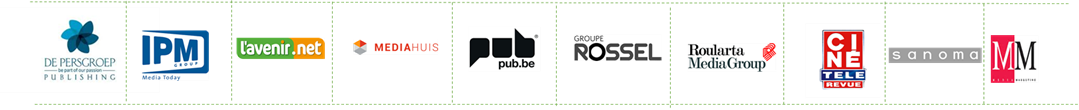 